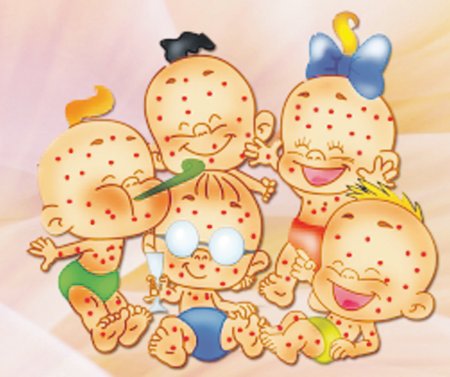 Причины вспышки кори 2019: почему вирус трудно остановить?Мир с тревогой наблюдает за распространением забытого вируса, а специалисты изучают возможные причины вспышки кори 2019 и делают прогнозы на будущее. Корь вызывается высококонтагиозным вирусом, который быстро разносится среди детей и взрослых с низким уровнем вакцинации, часто вызывая осложнения. Симптомы включают высокую температуру, заложенность носа, покраснение глаз и характерную сыпь, которая распространяется сверху вниз. Опасны неврологические осложнения кори. В тяжелых случаях отек мозга, потеря слуха и даже смерть. Болезнь обычно длится две недели. Эффективно бороться с вирусом во время болезни практически невозможно, поэтому при кори ограничиваются поддерживающим лечением. История кори долгая и трагичная, как история самого человечества. До внедрения вакцинации в 1960-х годах вспышки заболевания повторялись регулярно, каждый раз унося более двух с половиной миллионов жизней. Медицине удалось сделать почти невозможное, сократив эту цифру до 100-130 тысяч ежегодно. Но даже сегодня человечество рискует столкнуться с забытой инфекцией, что наглядно подтверждает вспышка кори 2019. ВОЗ утверждает, что масштабы распространения этого заболевания с прошлого года стали крупнейшими за последние 10 лет.На территории Европы в 2018 году зафиксированы десятки тысяч случаев кори. Почти половина заболевших приходится на Украину, которая в последние годы испытывает проблемы не только с вакцинацией, но и с оказанием медицинской помощи вообще. Не осталась в стороне пугающей тенденции Российская Федерация, где заболеваемость корью увеличилась более чем в 12 раз. Одной из главных причин эксперты называют массовый немотивированный отказ от прививок. Почему мы продолжаем подвергаться смертельному риску? Как в нынешних условиях защититься от болезни, сопряженной с серьезными осложнениями у детей и взрослых? Возможные причины вспышки кори 2019 Эксперты называют множество причин, по которым вирус кори вернулся. Начиная с развития транспорта и туризма, заканчивая паникой и ростом количества отказов от спасительной прививки, поддерживаемых некоторыми СМИ.